Imię i nazwisko studenta: .............................................................................................................................................Dla obiektu budowlanego, fragmentu konstrukcji budowlanej lub grupy robót budowlanych (zawartych w dokumentacji projektowej): …………...........................................................................................................................................w zakresie: ...................................................................................................................................................................sporządzić kosztorys ofertowy wykonany metodą kalkulacji szczegółowej.ZAKRES ĆWICZENIA:Sporządzić kartę tytułową kosztorysu.Dokonać ogólnej charakterystyki obiektu budowlanego, fragmentu konstrukcji budowlanej lub robót budowlanych objętych kosztorysem.Wykonać przedmiar robót budowanych wraz z ich opisem technologicznym.Sporządzić kosztorys ofertowy wykonany metodą kalkulacji szczegółowej:ustalić wielkości jednostkowych nakładów rzeczowych: nr, nm, ns,obliczyć wielkości nakładów rzeczowych: Nr, Nm, Ns,ustalić ceny czynników produkcji, tj. kosztorysową stawkę robocizny – Cr, ceny jednostkowe materiałów – Cjm, ceny jednostkowe pracy sprzętu – Cjs,ustalić podstawy naliczania stawek pozostałych składników kosztów, tj. kosztów pośrednich – Kp, kosztów zakupu materiałów – Kz, zysku – Z,obliczyć wartość – Wk i cenę kosztorysową robót – Ck.(uwaga: w przypadku liczenia kosztorysu w programie komputerowym do kosztorysowania robót budowlanych jedną z pozycji kosztorysowych proszę policzyć „na piechotę”).Sprawdzić, metodą kalkulacji uproszczonej („na cenach jednostkowych”), wartość kosztorysową:wybranej roboty/grupy robót budowlanych lub elementu budynku: ........................……………………………………….………………………………………………………….……………………………………………………orazcałego obiektu budowlanego.Sporządzić tabele elementów scalonych.Zamieścić załączniki do kosztorysu:dane wyjściowe do kosztorysowania,analizy i kalkulacje indywidualne robót niewystępujących w katalogach nakładów jednostkowych,zestawienie materiałów,zestawienie sprzętu.TERMINY/OCENY:ZAŁOŻENIA WYJŚCIOWE DO KOSZTORYSOWANIA:Działka budowlana położona w terenie: równinnym i nizinnym, pagórkowatym, podgórskim i górskimWarstwa ziemi urodzajnej (humusu): gr. …….. cm, humus bez darni, humus z darniąGrunt kategorii: I, II, III, IVPoziom wody gruntowej: ……………………………………………………...……………………………………Transport urobku: ……... km, po drogach: gruntowych, utwardzonychPODPIS PROWADZĄCEGO: ……...................................................................Opracował: dr inż. Mariusz Rejment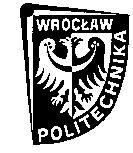 Ćwiczenie laboratoryjne z przedmiotu„EKONOMIKA BUDOWNICTWA”Wydział BLiW, rok III, studia niestacjonarne, I stopnia (inżynierskie)rok akademicki 2019/2020, semestr letnigrupa: sobota (zjazdy parzyste), godz. 13:15 ÷ 14:45Data wydania tematuData oddania ćw.Ocena ćwiczeniaOcena wiadomościZaliczenie